October 2018October 2018October 2018October 2018October 2018October 2018October 2018Sunday MondayTuesdayWednesdayThursdayFridaySaturday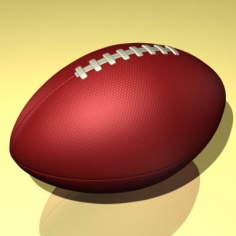 1Celeb Practice 6:45AM
*Feature 5 Audition*2 Celeb Practice 6:45AM
*Pep Rally Hip Hop #2 Auditions*3Celeb Practice 6:45AM4Practice 7:45AM
Band Rehearsal Day!
4-4:30pm
JV Performance!!5 Celeb Practice 6:45AM
Lee @Santa Fe
Call time 4PMDallas Payment #2 678**Pep Rally Hip Hop practice 8am-10am**
9Celeb Practice 6:45AM10Practice 7:45AM
Band Rehearsal Day!
4-5pm
RING MUMS DUE!!
11Celebrity Practice 6:45AM5PM CALL TIME AT STALLWORTHLee vs. BH
*Pep Rally*12Celeb Practice 6:45AM
*Feature 7 Audition*131415Celeb Practice 6:45AM
16Celeb Practice 6:45AM17Celeb Practice 6:45AM18Practice 7:45AM
Band Rehearsal Day!
4-5:00pm
JV Performance!!
19Celeb Practice 6:45AM
Lee @Nederland
Call time 4PM202122 Celeb Practice 6:45AM
*Feature 8 Audition*
Car Wash Pre-SaleTicket Sales begin23Celeb Practice 6:45AM

24Practice 7:45AM
Band Rehearsal Day!
4-5:00pm
25Celebrity Practice 6:45AM5PM CALL TIME AT STALLWORTHLee vs. Dayton
BOO BUDDIES
26Celeb Practice 
4pm-8pm*Contest Choreo*
BOO BUDDIES27
2829Celeb Practice 6:45AM
*Feature 9 Audition*BOO BUDDIES30   Celeb Practice 6:45AMBOO BUDDIES31Celeb Practice 6:45AM
*HALOWEEN PARTY!!*4-5
1Practice 7:45AM
Band Rehearsal Day!
4-4:30pm
*PEP RALLY*2Celebrity Practice 8am-10AM5PM CALL TIME AT STALLWORTHLee vs.Vidor
STUDENT HOLIDAY3
